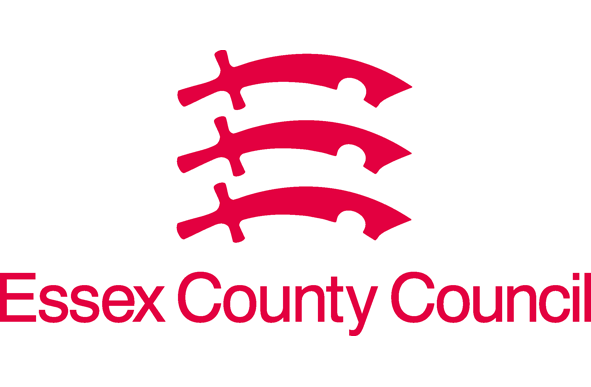 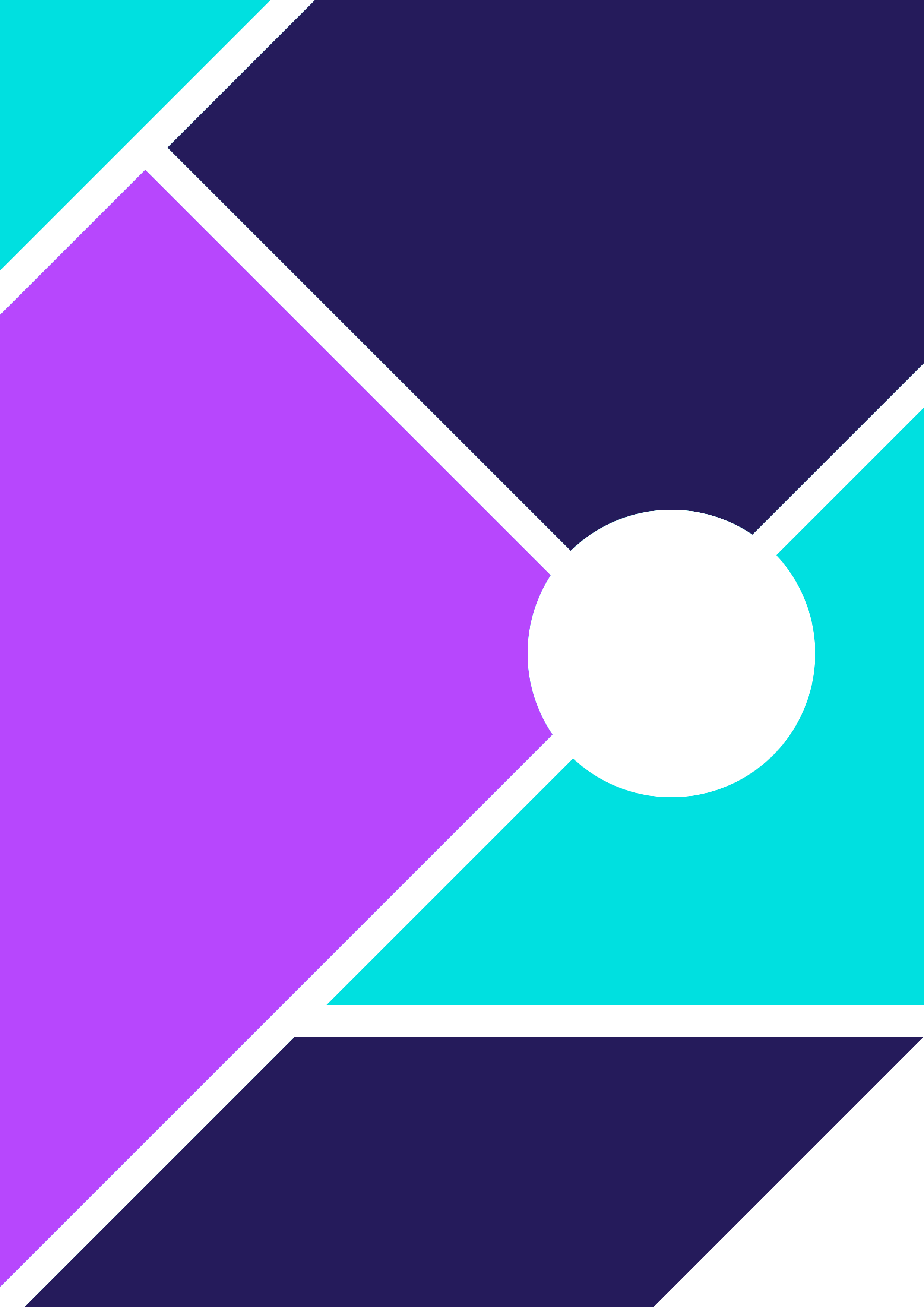 Pupil VoicePlease choose which Child Voice Form you wish to usePupils Voice KS4I have completed this form on my own/ I had help from:DateIf no form has been completed, how has the pupil's voice been captured?MY FEELINGS ABOUT SCHOOL AND MY EDUCATION - KEY STAGE 4Things that are going well in my education:I am doing well at school in:Things that I would like to change in my education or where I would like some help:The person in school who really helps me with my education is:My favourite sports or hobbies at school or anywhere else:I would like to take part in an activity or club at school or elsewhere - Such as football, basketball, dance, drama club, gym clubI would like to learn something new - Such as learn a musical instrument, gymnasticsIn the future I think I would like to:I am wondering about a particular course, career or job. It is...These are my current hopes, dreams and ambitions for further or higher education and training?I have / have not had a careers interview?I have / have not had work experience (paid or unpaid). It was at...
I did / did not enjoy it and want to know more:What do we need to do to help you work towards your career aspirations?For Virtual School use only:Pupil Voice